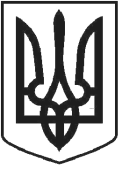 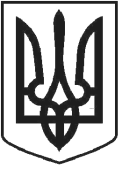 ЧОРТКІВСЬКА МІСЬКА РАДАВИКОНАВЧИЙ КОМІТЕТР І Ш Е Н Н Я(проект) ___ лютого 2023 року 						                         №  Про затвердження поданняоргану опіки та піклування щодо доцільності погодження кандидатури піклувальника *** для ***, 15.06.1928р.н.Керуючись ст. ст. 55, 56, 60, 63 Цивільного кодексу України, Правилами опіки та піклування, затверджених Наказом Державного комітету України у справах сім’ї та молоді, Міністерства освіти України, Міністерства охорони здоров’я України, Міністерства праці та соціальної політики України від 26 травня 1999 року № 34/166/131/88, враховуючи рішення комісії з питань забезпечення прав повнолітніх осіб, які потребують опіки (піклування) від 20 лютого 2023року №1, керуючись ч.1 ст.52, ч.6 ст.59 Закону України «Про місцеве самоврядування в Україні»,  виконавчий комітет міської ради   ВИРІШИВ:1.Затвердити подання щодо доцільності призначення піклувальника  над  ***, 15.06.1928 року народження, її онука ***, 03.07.1989р.н. який зареєстрований за адресою: м. Чортків, вул. Залізнична,***., що додається.2. Копію рішення направити заявнику  та  Чортківському районному суду.3.Контроль за виконанням даного рішення покласти на заступника міського голови з питань діяльності виконавчих органів міської ради, голову опікунської ради з питань опіки та піклування повнолітніх осіб Віктора Гурина.Міський голова                                                                Володимир ШМАТЬКОЯрослав ДзиндраМар’яна ФаріонІгор Грицик